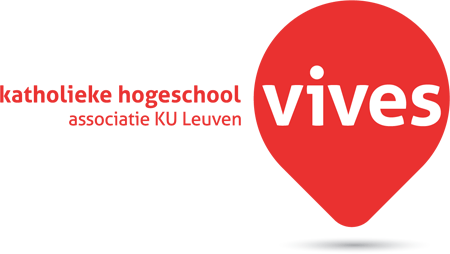 Tibo ClarysseBachelor Orthopedagogie Klas: 1 BaO, klasgroep AAcademiejaar 2018-2019Vak: informatievaardighedenLector: mnr. L. GheysenStap 1 Vertaal je thema/informatievraag in een aantal trefwoorden of zoektermen	41.1 Tiener problematieken trefwoorden	41.2 Gebruik stapsgewijs drie van je zoektermen (of combinaties ervan…) voor een	41.3 Gebruik dezelfde zoektermen (of combinaties ervan) voor een gelijkaardige verkennende zoekopdracht via LIMO. Probeer aldus ook diverse soorten bronnen (vind je dezelfde? andere?) te vinden	111.4 Kwaliteit van je zoekresultaten Beoordeel drie willekeurige, maar van verschillende soort, concrete bronnen uit je 'resultatenlijsten' van de globale zoektocht die je deed op internet (deelstap 2 hierboven)	141.5 Kritische terugblik op je algemene verkenning, je brede zoektocht en vergelijking van hanteren algemene zoekmachine voor internet en LIMO	161.6 Formulering mogelijke informatie- of onderzoeksvraag	17Stap 2 De basistekst: zoeken en diverse info eruit halen	182.1 Bronvermelding	182.2 Bronvermelding bis	182.3 Context	182.4 Verneem meer over de auteur	182.5 Structuur	192.6 Zoek gelijksoortige info en duid die aan	192.7 Lijsten met die gelijksoortige info	192.7.1 Lijst van organisaties/diensten/voorzieningen	192.7.2 Lijst van specialisten	202.7.3 Lijst met vaktermen	232.7.4 Lijst met soorten bronnen	242.7.5 Maak een top 5 van bronnen	24Stap 3 Beschikking krijgen en meer zoeken	263.1 De concrete (fysieke of digitale) vindplaats van de bronnen uit je basistekst	263.2 Auteur(s) van je basistekst	303.3 Het colofon (e.a. plekken in bron) als snelle info	313.4 Zoek nu verder buiten je basistekst	33Stap 4 Contextualiseren	414.1 Organisaties (hulp- of dienstverlening)	414.2 Juridische documenten	444.3 De maatschappelijke context: politiek/beleid/visie/middenveld groeperingen	464.4 Statistieken	47Persoonlijk besluit	50Gevonden info – zoekresultaten	50Verloop opdracht – vaardigheden	50Bronnenlijst	52Stap 1 Vertaal je thema/informatievraag in een aantal trefwoorden of zoektermen1.1 Tiener problematieken trefwoordenTiener problemen DrugsproblemenTienerzwangerschapAlcoholproblemenSeksueel misbruikFinanciële problemenSlechte schoolresultatenPestenDepressie Al deze bovenstaande trefwoorden die te maken hebben met tiener problematieken heb ik zelf bedacht. 1.2 Gebruik stapsgewijs drie van je zoektermen (of combinaties ervan…) voor een verkennende, vergelijkende zoekopdrachtIk heb Google en Ecosia gebruikt om mijn 3 trefwoorden te zoeken.Eerste trefwoord: tiener problemen,Ik heb bij Google 1 030 000 resultaten in 0,20 seconden. Bij Ecosia heb ik 397 000 resultaten. Bij Google heb ik in dit geval dus meer zoekresultaten dan bij Ecosia. Daarnaast vind ik bij Ecosia meer krantenartikelen dan bij google. Het eerste zoekresultaat verschilt ook bij de 2 zoekmachines.https://www.google.be/search?ei=J5_AW-eUH8newAL3ppfoDQ&q=tiener+problemen&oq=tiener+problemen&gs_l=psy-ab.3...1386.3034.0.3331.12.12.0.0.0.0.46.497.12.12.0....0...1c.1.64.psy-ab..0.0.0....0.Zg4dU4QzjRshttps://www.ecosia.org/search?q=tiener+problemenTweede trefwoord: tienerzwangerschapIk heb bij Google 47 300 resultaten in 0,32 seconden. Bij Ecosia heb ik 6890 resultaten. In dit voorbeeld heb ik dus terug minder zoekresultaten. Ik heb bij Google wel een advertentie, dit heb ik bij Ecosia niet. Ik heb bij de 2 zoekmachines nu wel hetzelfde eerste zoekresultaat. https://www.google.be/search?ei=PaPAW-_SCM3RwQKio4yIDA&q=tienerzwangerschap&oq=tienerzwangerschap&gs_l=psy-ab.3...8720.8720.0.8919.1.1.0.0.0.0.41.41.1.1.0....0...1c.1.64.psy-ab..0.0.0....0.y5d5ixOOLUEhttps://www.ecosia.org/search?q=tienerzwangerschapDerde trefwoord: alcoholproblemenIk heb bij Google 6 740 000 resultaten in 0,33 seconden. Bij Ecosia heb ik 17 700 resultaten. In dit voorbeeld zijn de eerste zoekresultaten ongeveer hetzelfde. Ik heb bij de zoekmachine Google wel advertenties die ik niet heb bij Ecosia. https://www.google.be/search?ei=V6HAW7_uNYPWwALyg63YCg&q=alcohol+problemen&oq=alcohol+problemen&gs_l=psy-ab.3..0j0i22i30k1l2j0i22i10i30k1j0i22i30k1l6.361235.372449.0.372866.44.27.5.2.3.0.85.1207.26.26.0....0...1c.1.64.psy-ab..15.27.937...0i67k1j0i131k1j0i10k1j0i30k1.0.TQZ_Isrt4C4https://www.ecosia.org/search?q=alcohol+problemenGeef een beknopt overzicht van je zoekresultaten in tabelvorm. Geef duidelijk aan met welke termen je gezocht hebt: 1.3 Gebruik dezelfde zoektermen (of combinaties ervan) voor een gelijkaardige verkennende zoekopdracht via LIMO. Probeer aldus ook diverse soorten bronnen (vind je dezelfde? andere?) te vindenAls je deze zoekresultaten die ik heb gevonden door LIMO te gebruiken vergelijkt met de zoekmachines Google en Ecosia dan merk je dat LIMO veel minder resultaten weergeeft. Google geeft de meeste resultaten weer. Bij LIMO kan je wel zien hoeveel eindwerken er te vinden zijn en welke diverse teksten er gevonden zijn. Ik kon dit niet zien bij de zoekmachines Google en Ecosia.Je kan terug concluderen dat er bij LIMO veel minder resultaten worden gevonden dan bij Google en Ecosia. Limo toont wel meer verschillende bronnen. Er is bij LIMO een game en ook een schoolboek of didactisch materiaal gevonden. Google en Ecosia tonen deze 2 soorten zoekresultaten niet.Als je deze tabel met de zoekresultaten van LIMO vergelijkt met de tabellen van de zoekresultaten van google en Ecosia dan kom je terug tot de conclusie dat Google en Ecosia meer zoekresultaten hebben gevonden dan LIMO. LIMO heeft wel een grotere verscheidenheid aan soorten zoekresultaten.1.4 Kwaliteit van je zoekresultaten Beoordeel drie willekeurige, maar van verschillende soort, concrete bronnen uit je 'resultatenlijsten' van de globale zoektocht die je deed op internet (deelstap 2 hierboven)

De eerste bron die ik zal beoordelen door middel van de C.R.A.P.-test is een krantenartikel. De zoekterm waardoor ik het krantenartikel heb gevonden is tiener problemen. Het krantenartikel komt dus uit de eerste tabel. De link naar het krantenartikel is: https://www.nieuwsblad.be/cnt/dmf20180525_03529163Antwoord op elk van de vier criteria/vragen:De bron werd gemaakt op 25/05/2018 om 07:38Er is geen literatuurlijst aanwezig maar er is wel een informatiebron te vinden. Deze is METRO UK. De inhoud is niet partijdig, in het krantenartikel zijn er hoofdzakelijk feiten te vinden. De mening van de vrouw is wel aanwezig maar enkel als ondersteuning van het artikel.Het krantenartikel is geschreven door ehu. Dit is een werknemer of werkneemster bij het Nieuwsblad. Het krantenartikel is gemaakt om mensen te informeren.Het doelpubliek is iedereen maar vooral de lezers van het nieuwsblad. Er wordt in dit krantenartikel geen reclame gemaakt voor een product of dienst. Er staat wel reclame op de website maar niet in het artikel zelf.Besluit: Deze bron is zeker betrouwbaar. Je kan deze dus gebruiken voor je opdracht omdat de bron recent werd gemaakt. Daarnaast is er ook een informatiebron te vinden. De volledige naam van de auteur is niet vermeld. Dit is wel een minpunt. De tweede bron die ik zal beoordelen door middel van de C.R.A.P.- test is een website. De zoekterm waarmee ik de website heb gevonden is tienerzwangerschap. De website komt uit de derde tabel. De link naar de website: https://ongeplandzwanger.be/tienerzwangerschap/4-oorzaken-van-een-tienerzwangerschap.htmlAntwoord op elk van de vier criteria/vragen:De organisatie het Centrum voor Actuele Gezinsplanning of CAG werd opgericht in 1990. Je kan niet terugvinden wanneer de website opgericht is. Er is geen literatuurlijst te vinden. Er zijn ook geen gebruikte bronnen te vinden, maar er zijn wel contactgegevens terug te vinden van de organisatie op de pagina contact. De inhoud is niet partijdig en is ook niet op iemand zijn mening gebaseerd. De website geeft louter info over alles wat te maken heeft met zwangerschappen. Er is geen auteur te vinden, maar de info op de website is geschreven door JongerenInfoLife-vzw.De website is gemaakt om mensen te informeren over alles wat te maken heeft met zwangerschappen. Het doelpubliek zijn mensen die vragen hebben over alles wat te maken heeft met zwangerschappen.Op de website zijn er verschillende organisaties te vinden waarbij je terecht kan met vragen en problemen. Bestluit: Deze bron is ook betrouwbaar en kan je ook gebruiken voor een opdracht. Dit komt omdat het gemaakt is door een zeer betrouwbare organisatie. De info is ook correct omdat het niet op een mening gebaseerd is. Er zijn wel enkele nadelen: je weet niet wanneer de website is opgericht, er zijn ook geen gebruikte bronnen te vinden en ook geen auteur. De derde bron die ik zal beoordelen door middel van de C.R.A.P.-test is een forum. De zoekterm waarmee ik het forum heb gevonden is alcoholproblemen. Het forum komt uit de vijfde tabel. Hieronder vindt u de link naar het forum: https://www.alcoholhulp.be/forum/showthread.php?1012-Ik-heb-een-probleem&highlight=problemenAntwoord op elk van de vier criteria/vragen:Het bericht op dit forum werd gepost op 2 september 2018.Er is op dit forum geen literatuurlijst of bronvermelding te vinden. De berichten zijn persoonlijke verhalen en meningen. Ja, er zijn vooral meningen te vinden op dit forum. Glenn heeft dit bericht gepost op het forum. Glenn zoekt hulp op het forum voor zijn probleem. Het doel van dit forum is om de mensen te helpen met hun probleem, om hun te steunen en te informeren.Het doelpubliek zijn vooral mensen die hulp zoeken en/of bieden in verband met hun problemen die te maken hebben met alcohol. Op dit bericht wordt er geen reclame gemaakt voor producten of dienstenBesluit: Deze bron is niet betrouwbaar en kan je niet gebruiken voor een opdracht. Dit komt omdat er vooral meningen op een forum staan. Deze bron is wel nuttig als je een probleem hebt in verband met alcohol. 
1.5 Kritische terugblik op je algemene verkenning, je brede zoektocht en vergelijking van hanteren algemene zoekmachine voor internet en LIMOHet zoekproces verliep niet zo vlot, ik heb veel tijd besteed aan deze stap. Eenmaal ik wist wat ik moest doen verliep het wel vlotter. Het maken van de tabellen kosten mij het meeste tijd. Ik zou geen andere trefwoorden gebruiken. Ik vind dat de trefwoorden die ik heb gebruikt goed zijn omdat ik veel zoekresultaten heb gevonden. Ik zou ook geen extra zoektermen gebruiken omdat ik vind dat ik al veel tijd heb besteed aan deze stap. Als ik LIMO gebruikte dan kon ik alle informatie en bronnentypes vinden die ik nodig had. Bij de zoekmachines Google en Ecosia was dit niet zo. Ik kon bij deze zoekmachines niet filteren op eindwerken en boeken. Ik heb geen andere bemerkingen, vaststellingen of voornemens.
1.6 Formulering mogelijke informatie- of onderzoeksvraagWelk effect heeft drugs op het leven van een tiener?Welke tienerproblematieken zijn er?Hoe worden tienerproblematieken aangepakt?Stap 2 De basistekst: zoeken en diverse info eruit halen2.1 BronvermeldingPoleij, C., Stikkelbroek, Y. (2009). Dyslexie de baas. Aanpak van psychosociale problemen van jongeren met dyslexie. Houten: Bohn Stafleu van Loghum, 10-18.2.2 Bronvermelding bis“Een minder eenduidige koppeling tussen spraakklank en letter bemoeilijkt het leren lezen en spellen.” Poleij en Stikkelbroek (2009, p. 10) “In het veld heerst nog vaak de misvatting dat er alleen sprake kan zijn van dyslexie bij een gemiddelde intelligentie.” Poleij en Stikkelbroek (2009, p. 11)“Deze zogenoemde kerncognities worden getriggerd op het moment dat de dyslecticus geconfronteerd wordt met lees- en schrijftaken.” Poleij en Stikkelbroek (2009, p. 18)2.3 ContextDe tekst komt uit het vakboek “Dyslexie de baas.” Het boek is geschreven door 2 auteurs. De eerste auteur heet Caroline Poleij en zij is docent Orthopedagogiek aan de opleiding Pedagogiek van de Universiteit Utrecht. De tweede auteur heet Yvonne Stikkelbroek en docent Orthopedagogiek aan de opleiding Pedagogiek van de Universiteit Utrecht en gz-psycholoog/psychotherapeut bij het Ambulatorium van de Universiteit Utrecht. Het boek is gemaakt om te informeren en is specifiek gericht naar mensen die meer willen weten over de aanpak van psychosociale problemen van jongeren met dyslexie. 2.4 Verneem meer over de auteurCaroline Poleij is docent Orthopedagogiek aan de opleiding Pedagogiek van de Universiteit Utrecht. Mevr. Poleij is ook klinisch psycholoog/cognitief gedragstherapeut supervisor/orthopedagoog. Er is veel informatie te vinden over Caroline Poleij op haar LinkedIn profiel. (https://nl.linkedin.com/in/caroline-poleij-567a1666) Daarnaast is er ook informatie te vinden op deze site: https://www.brightggz.nl/page/medewerkers.htm.Yvonne Stikkelbroek is docent Orthopedagogiek aan de opleiding Pedagogiek van de Universiteit Utrecht en gz-psycholoog/psychotherapeut bij het Ambulatorium van de Universiteit Utrecht. Je vindt de ambitie, woonplaats en nog vele andere zaken van/over Mevr. Stikkelbroek op deze site: https://www.ggzoostbrabant.nl/146-onderzoekers-aan-het-woord/verhalen-onderzoekers/986-yvonne-stikkelbroek. Ze heeft ook een LinkedIn profiel: https://www.ggzoostbrabant.nl/146-onderzoekers-aan-het-woord/verhalen-onderzoekers/986-yvonne-stikkelbroek en daar vind je ongeveer dezelfde info als op de vorige site. 2.5 StructuurOp de vijfde pagina staat er een duidelijke en uitgebreide inhoudstafel. Het vakboek heeft daardoor een duidelijke structuur. Het vakboek is ook geen doorlopende tekst. De tekst is verspreid in titels die in de inhoudstafel terug te vinden zijn. Ja, er zijn tussentitels. Er staat niet enkel tekst in het vakboek. Er staan ook uitgebreide schema’s in.Er is een literatuurlijst op de pagina’s 121 tot en met 126. Je kunt uit de literatuurlijst afleiden dat er tientallen bronnen geraadpleegd zijn om het gehele vakboek te schrijven. In de tekst zijn er ook tal van verwijzingen terug te vinden. Het vakboek citeert ook tientallen keren. De bronvermeldingen zijn niet volgens de APA-normen maar alle bronvermeldingen zijn wel volgens dezelfde regels opgemaakt. Er zijn volgens mij geen voet- of eindnoten te vinden in het vakboek.2.6 Zoek gelijksoortige info en duid die aan2.7 Lijsten met die gelijksoortige info2.7.1 Lijst van organisaties/diensten/voorzieningen2.7.2 Lijst van specialisten2.7.3 Lijst met vaktermen2.7.4 Lijst met soorten bronnen2.7.5 Maak een top 5 van bronnenPoleij, C.J.J., Leseman, P.P.M., & Stikkelbroek, Y.A.J. (2009). Effect van een groepstraining Literatuur 123 ter preventie van internaliserende stoornissen bij dyslectische adolescenten. Manuscript ingediend voor publicatie.Waarom: Dit is één van de recentste bronnen die gebruikt zijn in het vakboek. Daarnaast gaat het ook over adolescenten en deze doelgroep komt aanbod in mijn onderzoeksvragen. In de tekst staat er ook dat dit onderzoek bemoedigende resultaten heeft geboekt in verband met het verminderen van internaliserende klachten. Door deze redenen staat deze bron in mijn top 5. Scholing, A. (2002). Gedragstherapeutische en cognitieve interventies bij kinderen met angststoornissen. Kind en Adolescent, 23, 313-336.Waarom: Deze bron is niet 1 van de recentste bronnen en hoort ook niet echt bij mijn onderzoeksvragen. Maar de titel spreekt me wel aan om deze bron te onderzoeken. Ik zou graag willen weten welke interventies men kan doen bij kinderen met angststoornissen. Deze bron interesseert me dus daardoor behoort deze ook tot mijn top 5. Sheffield, J. K., Spence, S. H., Rapee, R. M., Kowalenko, N., Wignall, A., Davis, A., & McLoone, J. (2006). Evaluation of universal, indicated, and combined cognitive behavioral approaches to the prevention of depression among adolescents. Journal of Consulting and Clinical Psychology, 74, 66-79.Waarom: Dit is een Engelstalige bron en ik denk dat het ook wel eens handig is om een bron te onderzoeken die in een andere taal is geschreven. Deze bron zal wel meer tijd in beslag nemen om te onderzoeken omdat er volgens mij moeilijke Engelstalige woorden worden gebruikt. Ik ben er wel van overtuigd dat het wel de moeite is om eens een anderstalige bron te bekijken. Daarom zit deze bron ook in mijn top 5.Blomert, L. (2005). Dyslexie in Nederland: Theorie, Praktijk en Beleid. Amsterdam: NieuwezijdsWaarom: Deze bron behoort tot mijn top 5 omdat zowel de titel als de auteur mij aanspreken. Deze auteur komt vaak terug in het boek en hij heeft ook enkele boeken geschreven. Daardoor leid ik af dat hij toch wel een belangrijk persoon is. Uit de titel kan je afleiden dat het waarschijnlijk over concrete cijfers zal gaan in Nederland en Amsterdam. Het is handig om cijfermateriaal te hebben. Dit komt omdat je de cijfers van Nederland dan kan vergelijken met de cijfers van België. Bos, K.P. van den, Ruijssenaars, A.J.J.M, &Spelberg, H.C. lutje (2008). De diagnose van dyslexie en de ontwikkeling van woorden lezen. Tijdschrift voor Orthopedagogiek, 47, 325-338.Waarom: Deze bron behoort ook tot mijn top 5 omdat de bron zelf mij aanspreekt. Ik denk dat het tijdschrift voor orthopedagogiek een zeer interessant tijdschrift is. Dit komt omdat er titels in staan die ik boeiend vind die titels komen ook in het boek aan bod. De titel van deze bron spreekt mij ook aan omdat deze heel concreet is. Je weet met andere woorden direct waarover het zal gaan. Stap 3 Beschikking krijgen en meer zoeken3.1 De concrete (fysieke of digitale) vindplaats van de bronnen uit je basistekst3.2 Auteur(s) van je basistekstA:Auteur 1 (Caroline Poleij):Poleij, C., Leseman, P., Stikkelbroek, Y. (2009). Effecten van een groepstraining ter preventie van internationaliserende stoornissen bij dyslectische adolescenten: een pilot-onderzoek. Utrecht: AgielAuteur 2 (Yvonne Stikkelbroek):Stikkelbroek, Y., Prinzie, P. (2008). Complicaties bij behandeling van depressieve adolescenten met cognitieve gedragstherapie. Poleij, C., Leseman, P., Stikkelbroek, Y. (2009). Effecten van een groepstraining ter preventie van internationaliserende stoornissen bij dyslectische adolescenten: een pilot-onderzoek. Utrecht: AgielDit zijn de bronnen die passen bij mijn thema. Ik heb de namen van de auteurs ingetypt in Limo. Zo heb ik dan deze bronnen gevonden. Deze 2 bronnen zijn beschikbaar in de bibliotheek in Vives Kortrijk. 
B: Auteur 1 (Leo Blomert) Blomert, L., Willems, G., Froyen, D. (2011). Evidence for a Specific Cross-Modal Association Deficit in Dyslexia: An Electrophysiological Study of Letter-Speech Sound Processing.Digitale vindplaats: Limo
Zoekterm: Leo BlomertZaric, G., Fraga Gonzalez, G., Tijms, J., van Der Molen, M.W., Blomert, L., Bonte, M. (2014). Reduced Neural Integration of Letters and Speech Sounds in Dyslexic Children Scales with Individual Differences in Reading Fluency. (Research Article) (Letter to the editor)Digitale vindplaats: Limo
Zoekterm: Leo BlomertZaric, G., Fraga Gonzalez, G., Tijms, J., van Der Molen, M.W., Blomert, L., Bonte, M. (S.D.). A Randomized Controlled Trial on The Beneficial Effects of Training Letter-Speech Sound Integration on Reading Fluency in Children with DyslexiaDigitale vindplaats: Limo
Zoekterm: Leo BlomertAuteur 2 (Tom Braams)Smits, A., Braams, T. (2006). Dyslectische kinderen leren lezen: individuele, groepsgewijze en klassikale werkvormen voor de behandeling van leesproblemen. Amsterdam: BoomFysieke vindplaats: 
VIVES Campus Torhout
Eerste verdieping
475.26  
Braams, T. (2001). Kinderen met dyslexie: een gids voor ouders. Amsterdam: BoomFysieke vindplaats:
Thomas More campus Sanderus
KVHB
07.17 262  
Braams, T. (2007). Dyslexie: een complex taalprobleem. Amsterdam: BoomFysieke vindplaats:
Odisee Campus Dilbeek Bibliotheek
Lerarenopleiding
376.51 BRAA3.3 Het colofon (e.a. plekken in bron) als snelle infoDit is de bron waarvan ik het colofon en de flappen heb bekeken. Ik heb dit boek gaan bekijken in de bib van VIVES Kortrijk:Braams, T. (2002). Dyslexie. Een complex taalprobleem. Amsterdam: Boom.Het colofon: Uitgever: uitgeverij Boom, in AmsterdamJaar van uitgave: eerste druk: 1996, tweede druk: 1997, derde druk: 1999 
en vierde herziene druk: 2002Afbeelding omslag: FotostockVerzorging omslag: Marjo StarinkVerzorging binnenwerk: h&r Communicatieve vormgeving, PurmerendVaktermen: geen vaktermenDe voorflap:Je ziet hier een afbeelding van een meisje. De titel en de auteur van het boek staat ook vermeld op de voorflap. De uitgeverij staat ook op deze flap vermeld.Vaktermen: dyslexie, complex taalprobleemAfbeelding van de voorflap: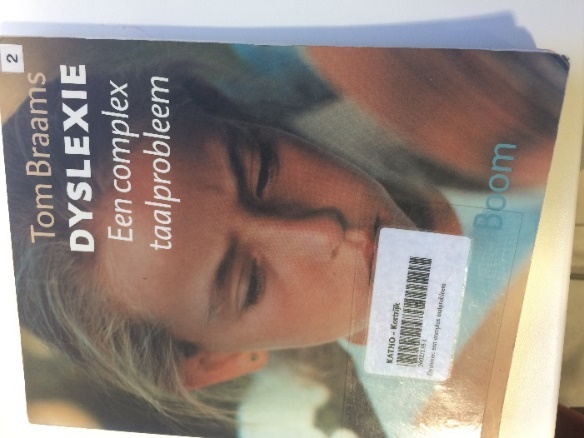 De achterflap:De achterflap is bruin en op die achterflap is er info te vinden over de vierde herziene druk. Daarnaast vind je ook meer info over Tom Braams, hij is de auteur van dit boek. Je vindt ook meer info over dyslexie en over wat er aanbod komt in het boek. Vaktermen: dyslexie, leerprobleem, diagnostiek, pedagogische begeleiding, signalering, beroepsuitoefening, leerstoornissen, gespecialiseerd Afbeelding van de achterflap: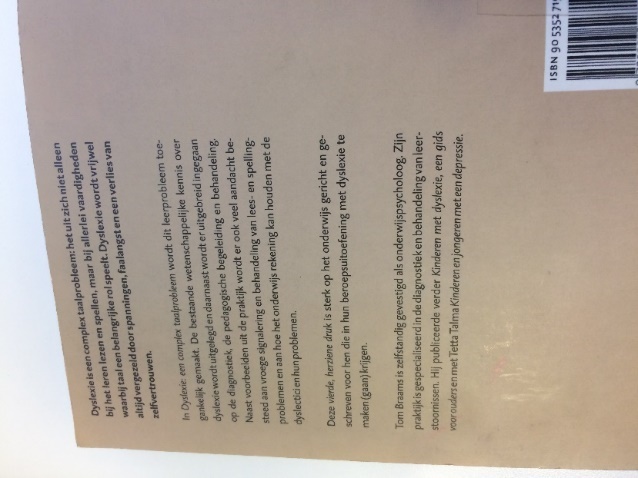 3.4 Zoek nu verder buiten je basistekstBoeken: Als kleine kinderen groot worden: een handige gids over alcohol, tabak en drugs voor ouders van tienersGebruikte zoekterm: tieners en drugsGebruikte zoekmachine/databank: LimoAantal resultaten: 18Bronvermelding: Matthys, F. (2013). Als kleine kinderen groot worden: een handige gids over alcohol, tabak en drugs voor ouders van tieners. z.p.: z.n.Typisch tieners: modern opvoedingshandboek voor ouders over internetgebruik, uitgaan, seks, gedrag...Gebruikte zoekterm: tieners internetgebruikGebruikte zoekmachine/databank: LimoAantal resultaten: 6Bronvermelding: Van Gysegem, S., Maertens, S. (2016). Typisch tieners: modern opvoedingshandboek voor ouders over internetgebruik, uitgaan, seks, gedrag... Gent: Borgerhoff & Lamberigts.Oplossingsgerichte aanpak van obesitasGebruikte zoekterm: overgewicht tieners Gebruikte zoekmachine/databank: Google boekenAantal resultaten: 3.370Bronvermelding: Naber, P., Acharki, E.R. (2017). Oplossingsgerichte aanpak van obesitas. Ervaringen van tieners en hun ouders. Antwerpen: Garant Uitgevers.Artikels uit vaktijdschriften:Posttraumatische stressstoornis bij adolescenten na seksueel misbruik: goed te behandelenGebruikte zoekterm: misbruik bij tienersGebruikte zoekmachine/databank: LimoAantal resultaten: 5Bronvermelding: Hendriks, G.J. van Minnen, A., (2006). Posttraumatische stressstoornis bij adolescenten na seksueel misbruik: goed te behandelen. Nederlands tijdschrift voor geneeskunde, 150, 281-285.Zelfverwonding en zelfmoord bij tienersGebruikte zoekterm: zelfmoord bij tienersGebruikte zoekmachine/databank: LimoAantal resultaten: 7Bronvermelding: Sckokkaert, J. (2006). Zelfverwonding en zelfmoord bij tieners. Forum: Vlaams secretariaat van het katholiek onderwijs, 37, 13-18. Ongeplande zwangerschap bij tieners: Fara aan het woord over de rol van school en CLBGebruikte zoekterm: zwangerschap tienersGebruikte zoekmachine/databank: LimoAantal resultaten: 60Bronvermelding: Elen, K. (2016) Ongeplande zwangerschap bij tieners: Fara aan het woord over de rol van school en CLB. Caleidoscoop leerlingenbegeleiding vandaag en morgen, 28, 
6-14. Eindwerken:Zwangerschapspreventie bij tieners Gebruikte zoekterm: zwangerschapspreventieGebruikte zoekmachine/databank: DoKSAantal resultaten: 1Bronvermelding: Brokken, T. (2011). Zwangerschapspreventie bij tieners [bachelor proef]. Turnhout: Katholieke Hogeschool Kempen. http://limo.libis.be/primo_library/libweb/action/search.do?fn=search&ct=search&initialSearch=true&mode=Basic&tab=doks_tab&indx=1&dum=true&srt=rank&vid=DOKS&frbg=&vl%28freeText0%29=Zwangerschapspreventie+bij+tieners&scp.scps=scope%3A%28DoKS%29Justitie en drugs bij minderjarigenGebruikte zoekterm: drugs minderjarigenGebruikte zoekmachine/databank: DoKSAantal resultaten: 7Bronvermelding: Van Gelder, N. (2005). Justitie en drugs bij minderjarigen [bachelor proef]. Geel: Katholieke Hogeschool Kempen. http://limo.libis.be/primo_library/libweb/action/search.do?fn=search&ct=search&initialSearch=true&mode=Basic&tab=doks_tab&indx=1&dum=true&srt=rank&vid=DOKS&frbg=&vl%28freeText0%29=drugs+minderjarigen&scp.scps=scope%3A%28DoKS%29Zeggen echt alle jongeren ja tegen MDMA?' Hoe omgaan en bespreekbaar maken van drugs bij jongeren in VZW Groep IntroGebruikte zoekterm: jongeren drugs Gebruikte zoekmachine/databank: DoKSAantal resultaten: 21Bronvermelding: Vandewalle, F. (2017). Zeggen echt alle jongeren ja tegen MDMA?' Hoe omgaan en bespreekbaar maken van drugs bij jongeren in VZW Groep Intro [bachelor proef]. Kortrijk: Katholieke Hogeschool VIVES Kortrijk. https://limo.libis.be/primo-explore/search?query=any,contains,jongeren%20drugs&tab=doks_tab&search_scope=DoKS&sortby=rank&vid=DOKS&lang=nl_BE&offset=0Onderzoeksliteratuur:Cognitief – gedragstherapeutische groepstraining voor angst en depressie bij jongerenGebruikte zoekterm: jongeren depressieGebruikte zoekmachine/databank: LiriasAantal resultaten: 6 Bronvermelding: Mommerency, G., Boonen, G., Bosmans, G., Braet, C., Schoentjes, E., (2009). Cognitief – gedragstherapeutische groepstraining voor angst en depressie bij jongeren. Gedragstherapie, 32, p.5-34.Geweld in context. Kinderen en jongeren als slachtoffer van geweld in het gezinGebruikte zoekterm: jongeren en geweldGebruikte zoekmachine/databank: LiriasAantal resultaten: 20Bronvermelding: Coeck, I., Pleysier, S., Geweld in context. Kinderen en jongeren als slachtoffer van geweld in het gezin., (2016) Welwijs: Wisselwerking Onderwijs en Welzijnswerk. Vol. 27, p. 20 – 24.Zelfverwondend gedrag bij adolescentenGebruikte zoekterm: zelfverwonding bij jongerenGebruikte zoekmachine/databank: LiriasAantal resultaten: 9Bronvermelding: Kiekens, G., Bruffaerts, R., Mortier, P., Demyttenaere, K., Claes, L., (2015). Zelfverwondend gedrag bij adolescenten. Neuron, Vol. 20, p. 1 – 4.Digitale anderstalige bronnen: An Eyes Open Approach to Teen Sleep ProblemsGebruikte zoekterm: teen problemsGebruikte zoekmachine/databank: SpringerlinkAantal resultaten: 41529Bronvermelding: A White, M., R. Slemp, G., Simon Murray, A., (2017). An Eyes Open Approach to Teen Sleep Problems. Oliver M. Future Directions in Well-Being (pp 191-195). Cham: Springer International Publishing AG. Cultivating youth resilience to prevent bullying and cyberbullying victimizationGebruikte zoekterm: teen bullyingGebruikte zoekmachine/databank: Science DirectAantal resultaten: 2044 Bronvermelding: Hinduja, S., W. Patchin, J.  (2017). Cultivating youth resilience to prevent bullying and cyberbullying victimization. Child Abuse & Neglect, 73, 51-62. The Rate of Cyber Dating Abuse Among Teens and How It Relates to Other Forms of Teen Dating Violence.Gebruikte zoekterm: teen abuseGebruikte zoekmachine/databank: Springerlink Aantal resultaten: 15,326Bronvermelding: M. Zweig, J., Dank, M., Yahner, J., Lachman, P. (2013). The Rate of Cyber Dating Abuse Among Teens and How It Relates to Other Forms of Teen Dating Violence. Journal of Youth and Adolescence, 42, 1063–1077. E-artikels uit kranten, week-of maandbladen, magazinesBirgit Van Mol doorkruist Vlaanderen voor Rode Neuzen DagGebruikte zoekterm: psychische problemen bij jongerenGebruikte zoekmachine/databank: Gopress AcademicAantal resultaten: 742Bronvermelding: De Condé, R., (26, november,2018). Birgit Van Mol doorkruist Vlaanderen voor Rode Neuzen Dag. Het Belang van Limburg. https://academic.gopress.be/Aantal jonge leefloners stijgt sterkGebruikte zoekterm: leefloon bij jongerenGebruikte zoekmachine/databank: Gopress AcademicAantal resultaten: 133Bronvermelding: Nuyts, J., (21, november, 2018). Aantal jonge leefloners stijgt sterk. Knack, 47, 22-22. https://academic.gopress.be.Een op de vijf jongeren heeft financiën niet op ordeGebruikte zoekterm: jongeren en financiën Gebruikte zoekmachine/databank: Gopress AcademicAantal resultaten: 699Bronvermelding: Belga. (26, november, 2018). Een op de vijf jongeren heeft financiën niet op orde. Het Nieuwsblad. https://academic.gopress.be. Internet algemeen Depressie bij kinderenGebruikte zoekterm: Stikkelbroek Yvonne Gebruikte zoekmachine/databank: google-booksAantal resultaten: 2780Bronvermelding: Stikkelbroek, Y. (2012). Depressie bij kinderen. Tielt: Uitgeverij Lannoo Campus. Complicaties bij behandeling van depressieve adolescenten met cognitieve gedragstherapieGebruikte zoekterm: Stikkelbroek Yvonne Gebruikte zoekmachine/databank: google-scholarAantal resultaten: 39Bronvermelding: Stikkelbroek, Y., Prinzie, P. (2008). Complicaties bij behandeling van depressieve adolescenten met cognitieve gedragstherapie. Kind & Adolescent Praktijk, 7, p 52–60. Depressie na stressvolle levensgebeurtenissen bij jongeren; effect van emotieregulatieGebruikte zoekterm: Stikkelbroek Yvonne Gebruikte zoekmachine/databank: LimoAantal resultaten: 28Bronvermelding: Stikkelbroek, Y., (2017). Depressie na stressvolle levensgebeurtenissen bij jongeren; effect van emotieregulatie. Tijdschrift voor psychiatrie., 59, 121-121.beeldmateriaal Jongeren en alcoholGebruikte zoekterm: verslaving bij tienersGebruikte zoekmachine/databank: LimoAantal resultaten: 4Bronvermelding: (VRT. Één, 2011)Sexting: tieners 'open en bloot' op FacebookGebruikte zoekterm: zelfmoord bij tienersGebruikte zoekmachine/databank: LimoAantal resultaten: 7Bronvermelding: (VTM. Telefacts, 2013)Tieners, hou ze vast! Gebruikte zoekterm: TienersGebruikte zoekmachine/databank: Vives TunesAantal resultaten: 14Bronvermelding: (TV. Klasse, 2011)
Stap 4 Contextualiseren4.1 Organisaties (hulp- of dienstverlening) Organisatie: Centrum voor Geestelijke Gezondheidszorg VAGGA - Afdeling Categoriale Zorg - Verslavingszorg Jongeren, Jongvolwassenen en VroeginterventieWat doen ze: Deze vzw begeleidt jongeren en jongvolwassenen die een verslavingsprobleem hebben. Daarnaast begeleidt men ook de omgeving van deze jongeren en jongvolwassen als dit nodig zou zijn. De verschillende verslavingsproblemen die deze vzw behandelen zijn medicatie, alcohol, gokken, illegale middelen en medicatie. Hoe: ik heb deze organisatie gevonden via de website “De sociale kaart”. Ik heb in de zoekbalk jongeren ingetypt en dan had ik enorm veel resultaten. Ik heb dan jongeren drugs ingetypt en dan had ik 141 resultaten gevonden. Ik heb dan gezocht naar een vzw die vooral gericht is naar de begeleiding van jongeren. Ik heb dan de bovenstaande organisatie gekozen. Ik heb de werking van deze organisatie gevonden door op de organisatie te klikken. Dan heb ik naar beneden gescrold en op de knop Werking & Doelgroep geklikt. Organisatie: CAW Zuid-West-Vlaanderen - JAC KortrijkWat doen ze: De afkorting JAC staat voor jongerenadviescentrum. Jongeren die ouder zijn dan 12 jaar kunnen hier hulp zoeken. Je kan bijvoorbeeld spreken tegen iemand of informatie/advies vragen als je daar nood aan hebt. Daarnaast is het ook mogelijk om groepsbegeleiding te krijgen om sociale vaardigheden te leren en te oefenen. Al deze diensten zijn gratis, vrijblijvend en vrijwillig. Hoe: Ik wist al dat deze organisatie bestond. Ik heb de zoekterm “jongerenadviescentrum” ingetypt in de zoekbalk van De sociale kaart. Dan vond ik 38 resultaten. Ik heb dan op de filter “Kortrijk” geklikt.  Ik vond dan 1 resultaat namelijk het JAC van Kortrijk. Ik heb hierna terug de werking van deze organisatie gevonden door op de organisatie te klikken en te scrollen naar beneden en dan ook op de knop Werking & Doelgroep te klikken. Organisatie: de korf vzw Wat doen ze: de korf vzw is al vanaf 2013 erkend als een organisatie bijzondere jeugdzorg. Deze vzw heeft verschillende modules die kort weergeven wat deze organisatie te bieden heeft voor kinderen en jongeren in een problematische opvoedingssituatie. Een voorbeeld van zo een module is de verblijfsmodule. De korf heeft 72 verblijfsmodules waar kinderen en jongeren van 0-18 jaar kunnen verblijven. Hoe: Ik heb deze vzw samen met het leerteam bezocht. Ik wist dus al veel over deze organisatie en daarom heb ik De sociale kaart niet gebruikt. Ik heb de website van de korf geraadpleegd om informatie te vinden over deze vzw. Ik heb op google de zoekterm “de korf” gebruikt. Ik had 3 320 000 resultaten maar de organisatie die ik nodig had stond bovenaan. Ik moest mijn zoekterm dus niet aanpassen. Focus op één van de gevonden organisaties: Ik heb gekozen om de website van “de korf vzw” kritisch te bekijken. De link naar de website is: http://www.dekorf-vzw.be/. Deze site is gericht naar mensen die informatie willen over de korf vzw. Deze mensen kunnen ouders zijn waarvan hun kind in de korf is opgenomen. Die mensen kunnen ook kinderen en/of jongeren zijn die willen weten wat de korf vzw juist is. Stagairs of mensen die willen werken in korf kunnen ook terecht op de website van de korf vzw. De taal in de website is zakelijk. Dit komt omdat er vooral vakjargon wordt gebruikt. Voorbeelden hiervan zijn: modules, warme unit, contextgerichte unit… Er zijn veel identiteitsgegevens te vinden, enkele voorbeelden hiervan: er is een contactformulier waarmee je contact kan maken met de korf. Op de pagina info kan je ook een telefoon- en gsm-nummer vinden. Het adres staat duidelijk vermeld op de pagina info en er staan ook 3 verschillende en uitgebreide routebeschrijvingen. Er is ook een mailadres te vinden. Er ontbreken ook wel identiteitsgegevens: onderaan de pagina staat er 2014 maar er is geen dag en maand te vinden. Daarnaast is er ook geen auteur te vinden van de website. Er zijn wel links te vinden op de website maar die links zijn geplaatst om extra informatie te geven over bijzondere jeugdbijstand. Je kan dus ook niet terugvinden op welke bronnen de site is gebaseerd. De inhoud van de website is volgens mij wel betrouwbaar. Ik denk dit omdat ik zelf geweest ben naar de korf. Ik heb daar ook vragen gesteld en daardoor ben ik tot de conclusie gekomen dat de info die op de website staat klopt. De info is wel moeilijk controleerbaar als je geen rechtstreeks contact hebt met de korf vzw of als je de korf niet kan bezoeken. De informatie is zeker nauwkeurig en volledig. Ik weet dit omdat ik de korf heb bezocht. Ik heb uit dat bezoek kunnen afleiden dat er veel informatie staat op de website. Veel vragen die de klas heeft gesteld kon je terugvinden op de website en dat bewijst dat de info volledig is. De informatie is ook nauwkeurig en dit komt omdat er volgens mij geen taal- en typfouten te vinden zijn op de website. Op de website worden er ook geen vage of algemene omschrijvingen gebruikt. Lijstreferentie van een eigen document van de beschreven website: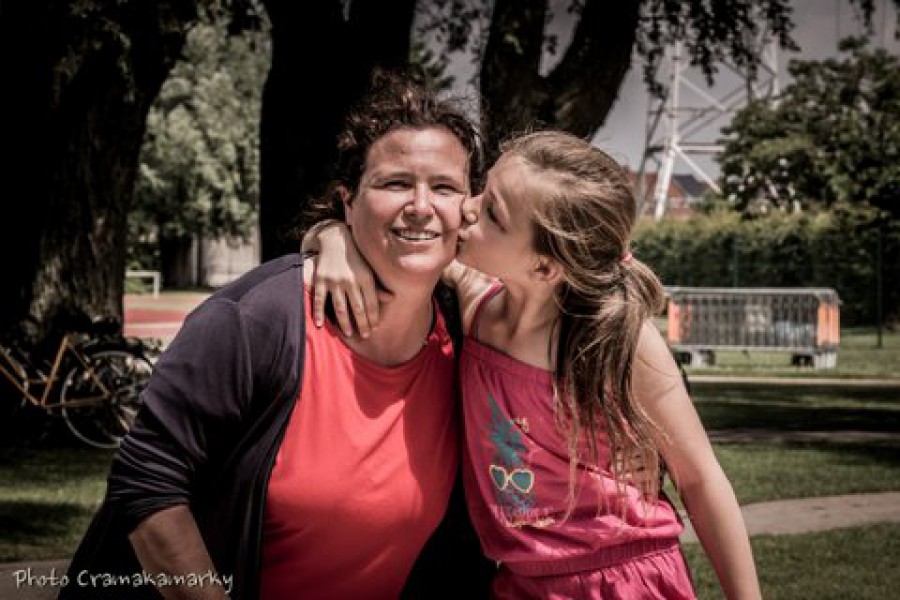    Bron: dekorfvzw,20154.2 Juridische documentenMinisterieel besluit betreffende de hulpcoördinatie in de integrale jeugdhulp (Vlaamse Codex, 22 februari 2016) Hoe: Ik heb de site “Vlaamse Codex” opgezocht en dan heb ik mijn zoektermen in het blauwe kader ingetypt. Dit blauwe kader heeft de titel eenvoudig zoeken. Ik heb eerst de zoekterm “jongeren” ingetypt. Ik had dan 573 artikels in 292 documenten gevonden, maar veel zoekresultaten gingen over onderwijs. Ik ben dan teruggekeerd naar het blauwe kader en dan heb ik de zoekterm “jeugd” ingetypt. Ik had dan 1840 artikels in 1281 documenten gevonden. Dit zijn er dus heel veel, ik heb dus opnieuw de zoekterm verandert. Ik heb deze keer de zoekterm niet zelf ingetypt maar ik heb een zoekterm gebruikt van de site zelf. Ik heb dit gevonden door links te klikken op “nieuwe zoekopdracht”. Dan kwam ik op de pagina zoekcriteria terecht. Ik heb dan op de knop trefwoord kiezen geklikt. Daarna heb ik bij de “J” gekeken en dan heb ik daar jeugdhulp gevonden. Bij deze zoekterm had ik 35 documenten gevonden. Ik heb de tweede genomen omdat die één van de recentste was. Daarnaast past integrale jeugdhulp sterk bij mijn thema. Besluit van de Vlaamse Regering betreffende het jeugd- en kinderrechtenbeleid (Het Belgisch Staatsblad, 11 oktober 2018)Hoe: Ik heb de site “Het Belgisch Staatsblad” opgezocht. Daarna heb ik op de knop Nederlands geklikt. Ik heb dan op de knop nieuwe opzoeking geklikt. Daarna kwam ik terecht op de zoekpagina. Ik heb in het balkje naast “Woord(en) van titel” mijn zoekterm ingevoerd. Mijn zoekterm was jeugd. Dan drukte ik op de knop “opzoeking”, het cijfer 282 verscheen. Daarna drukte ik op de knop “lijst”. Ik heb dan het vierde zoekresultaat gekozen omdat het document gaat over het jeugdbeleid. Het is daarnaast ook een zeer recent document. Besluit van de Brusselse Hoofdstedelijke Regering tot vaststelling van de verdeling van de betrekkingen en van de subsidies inzake de professionele inschakeling van jongeren uit instellingen voor alternerend onderwijs bij de gemeentebesturen voor het schooljaar 2018-2019 (Het Belgisch Staatsblad, 14 juni 2018)Hoe: Ik heb terug de site “Het Belgisch Staatsblad” gebruikt. Ik heb deze keer de zoekterm jongeren gebruikt. Ik had 193 zoekresultaten. Ik heb dit juridisch document gekozen omdat het vrij recent is. Daarnaast gaat het document specifiek over jongeren. Besluit van de Vlaamse Regering tot wijziging van het besluit van de Vlaamse Regering van 13 juli 2007 betreffende het onderwijs aan huis voor zieke kinderen en jongeren (Vlaamse Codex, 19/06/2009) Hoe: Ik heb de zoekterm “jongeren” gebruikt en ingetypt op de website “Vlaamse Codex”. Ik heb ook andere zoektermen ingetypt, voorbeelden hiervan zijn: tiener, adolescent… Ik had geen resultaten bij deze zoektermen. Bij de zoekterm “jongeren” had ik 58 documenten gevonden. Ik heb bovenstaande bron gekozen omdat het gaat over onderwijs aan huis voor zieke jongeren en kinderen. Mijn thema is tienerproblematieken dus zieke jongeren horen hier zeker bij. Ik heb de zoekterm “jongeren” niet ingetypt bij het eenvoudig zoeken maar in het balkje naast “in het opschrift” op de pagina zoekcriteria.  Besluit van de Vlaamse Regering houdende organisatie en werkwijze van de sociale diensten van de Vlaamse Gemeenschap bij de jeugdrechtbanken (Vlaamse Codex, 17/07/1991) Hoe: Ik heb terug een zoekterm gebruikt van de site “Vlaamse Codex”. De zoekterm die ik heb gebruikt is jeugdrechtbank. Ik had 3 resultaten gevonden en ik heb de bovenstaande genomen. Dit komt omdat het een bron is die gaat over de jeugdrechtbank. De jeugdrechtbank past zeker bij mijn thema “tienerproblematieken”. 4.3 De maatschappelijke context: politiek/beleid/visie/middenveld groeperingenEr is een regionaal beleid, dit komt omdat er zeker 2 Vlaamse ministers zijn die ik kan linken met mijn thema. De eerste Vlaamse minister die te linken is met mijn thema is Jo Vandeurzen. Hij is bevoegd voor het beleidsdomein Welzijn, Volksgezondheid en Gezin. De tweede Vlaamse minister die past bij mijn thema is Sven Gatz. Hij is bevoegd voor het beleidsdomein cultuur, jeugd en media en voor het beleidsveld coördinatie Brussel. Hilde Crevits is ook te linken met het thema maar ik denk dat dit in veel mindere mate is dan de vorige twee Vlaamse ministers. Liesbeth Homans kan je ook wel linken met mijn thema omdat Liesbeth Homans bevoegd is voor het beleidsveld gelijke kansen en voor de coördinatie van het armoedebeleid. Liesbeth Homans is naast deze 2 zaken ook bevoegd voor andere beleidsvelden en domeinen maar die zijn hier niet van belang volgens mij. Toch blijf ik bij mijn standpunt dat er 2 Vlaamse ministers te linken zijn met mijn thema omdat Liesbeth Homans niet specifiek bevoegd is voor de jongeren of de jeugd. Hoe: Ik heb via google gezocht naar Magie De Block. Omdat ik dacht dat ze te linken was met mijn thema. Ik kwam tot de conclusie dat dit niet zo was omdat Magie De Block bevoegd is voor sociale zaken en volksgezondheid. Ik heb deze informatie gevonden op haar website: https://www.maggiedeblock.be/. Dan heb ik op google de zoekterm “Vlaamse regering” ingetypt. Ik wist dat mijn thema te linken is met 1 van de Vlaamse ministers. Ik heb met de zoekterm “Vlaamse regering” 4 000 000 resultaten gevonden. Ik keek eerst op Wikipedia maar ik heb verder gezocht. Dit komt omdat ik wist dat Wikipedia soms niet betrouwbaar is. Ik heb daarnaast ook geleerd dat het beter is om andere sites te raadplegen. Ik heb dan op de een link geklikt van een site van de Vlaamse overheid, dat was deze: https://www.vlaanderen.be/nl/vlaamse-regering. Ik heb hier dan alle Vlaamse ministers gevonden en deze site zorgde ervoor dat ik de opdracht kon maken. Er zijn enorm veel maatschappelijke organisaties die actief zijn rond mijn thema. Enkele voorbeelden zijn het OCMW, het CAW, het JAC het CLB… Dit zijn de bekendste en deze worden het meest geraadpleegd. Enkele van de bovenstaande organisaties leg ik kort uit. Het OCMW krijgt bijvoorbeeld minderjarigen toevertrouwd als die geen ouderlijk gezag of voogdij hebben. Het grote doel van het Openbaar Centrum voor Maatschappelijk Welzijn is echter dat elke persoon de mogelijkheid moet hebben om een leven te leiden dat beantwoordt aan de menselijke waardigheid. Het CAW ook wel het Centrum Algemeen Welzijnswerk organiseert ook het JAC. Dit is het jongerenadviescentrum. Deze 2 organisaties zijn erg toegankelijk en rechtstreeks bereikbaar. De cliënt kan zelf kiezen welke hulp hij wenst en door wie.  De politieke partij die ik kan linken met mijn thema is CD&V. Ik heb deze partij gekozen omdat er op de website van de partij een concreet standpunt te vinden is over mijn thema. Het standpunt dat de CD&V inneemt is: het toenemende agressieproblematiek in jeugdhulp tegengaan”. De politieke partij erkent dus dat er sprake is van agressie in de jeugdhulp en dat er zelfs een toename is van agressie in de jeugdhulp. De CD&V wil hier oplossing voor bieden. Dit doen ze door 1 miljoen euro te voorzien voor alternatieve vormen van agressiebeheersing. Uit dit voorbeeld kan je dus afleiden dat de CD&V bereid is om extra geld vrij te maken voor de sociale sector en voor jongeren. Deze partij staat dus open om te investeren in de noden van de jongeren met problemen. Hoe: Voor deze opdracht heb ik mijn cursus van sociale instituties bekeken. Ik heb in die cursus verschillende maatschappelijke organisaties gevonden. Deze staan onder de titel integrale jeugdhulp. Het OCMW wordt individueel besproken in de cursus. Ik heb wel geen standpunt gevonden dat gaat over het thema bij deze maatschappelijke organisaties. Daarom ben ik opzoek gegaan naar de politieke partijen. Ik heb dit gedaan door in Google de zoekterm “politieke partijen” in te voeren. Ik had met die zoekterm 8 610 000 resultaten gevonden. Ik heb op de vierde link geklikt en in mijn geval was dit deze: https://www.belgium.be/nl/over_belgie/overheid/democratie/politiek. Op deze site vond ik al mijn info over de politieke partijen van België. 4.4 StatistiekenA.Bron 1: https://www.gezondleven.be/themas/tabak/cijfers/jongerenDeze tabel gaat over de prevalentie en frequentie van tabak. De cijfers staan geordend volgens onderwijsvorm. De doelgroep van deze tabel zijn mensen die concreet willen weten of de onderwijsvorm van de leerling een rol speelt bij de frequentie en de prevalentie van tabaksgebruik. De tabel is gemaakt van gegevens die opgevraagd zijn bij de leerlingen zelf. Dit gebeurde in opdracht van het Vlaams expertisecentrum Alcohol en andere Drugs De leerlingen zijn bevraagd in het schooljaar dat loopt van 2012 tot 2013. Het onderwerp van deze tabel is het tabaksgebruik bij leerlingen van de middelbare school. Hoe: Ik heb de zoekmachine Google geopend en ik heb deze zoekterm ingetypt: “cijfers aantal jongeren die roken”. Ik had met deze zoekterm 1 730 000 resultaten. Dan heb ik de eerste link geopend. Dat was deze site: http://www.vlaanderenstoptmetroken.be/professionals/scholen/jongeren-en-stoppen-met-roken/rookgedrag/. Ik heb op deze site veel cijfers gevonden maar die stonden niet gerangschikt. De cijfers stonden allemaal in één doorlopende tekst. Ik heb dan de website gesloten en de tweede link aangeklikt. De tweede link was de site die u onder punt a terugvindt. Op deze site staat dus de tabel die ik heb gebruikt voor deze opdracht. Bron 2:
https://www.desleutel.be/professionals/kwaliteitszorgaonderzoek/onderzoekencijfers/cijfersoverdrugs/item/2179-%EF%BB%BFmin-of-meer-middelengebruik-bij-vlaamse-15-16-jarigen-in-europees-perspectief?tmpl=component&print=1De tabel die u via bovenstaande link kunt vinden gaat over het gebruik van cannabis bij 15 en 16-jarigen in Vlaanderen en in Europa. De cijfers dateren uit 2011 en komen uit het ESPAD-onderzoek. De hoofd doelgroep van deze tabel zijn ouders met opgroeiende kinderen, vooral ouders met kinderen tussen de 15 en 16 jaar. Dit klopt niet helemaal want De Sleutel richt zich tot een veel breder publiek dan enkel ouders met opgroeiende kinderen. De doelgroep van deze tabel zijn eigenlijk mensen die meer willen weten over de cijfers van het cannabisgebruik bij 15 en 16-jarigen in Europa en Vlaanderen. Het onderwerp van deze tabel is het cannabisgebruik bij 15 en 16-jarigen in Europa en Vlaanderen. Hoe: Ik heb terug de zoekmachine Google gebruikt omdat ik met deze zoekmachine vaak veel zoekresultaten heb. Ik heb de zoekterm “cannabis bij jongeren cijfers België” gebruikt. Ik had met deze zoekterm 72 700 zoekresultaten gevonden. Ik heb dan op de tweede link geklikt omdat ik al eens gehoord had van De Sleutel. Ik vond op bovenstaande website 2 tabellen maar, één tabel gaat over sigaretten en daar gaat mijn vorige tabel al over. Ik heb dan de tweede tabel gekozen en die gaat over cannabisgebruik. De tweede tabel heb ik dus gebruikt voor deze opdracht. Bron 3: http://www.kekidatabank.be/doc_num.php?explnum_id=1718De bovenste tabel op pagina vijf van bovenstaand pdf-document gaat over de prevalentie en frequentie van de deelname van jongeren aan klassieke kansspelen in Vlaanderen. De doelgroep van deze tabel zijn mensen die meer willen weten over het gokgedrag van jongeren in België. De cijfers die gebruikt zijn om de tabel op te stellen dateren uit 2016. De cijfers zijn terug te vinden in het onderzoek naar prevalentie van kansspelgebruik bij scholieren in Vlaanderen en Wallonië. Dit onderzoek werd uitgevoerd in 2016 door de UC-Leuven Limburg met steun van het fonds “Verantwoord Spel” van de Nationale Loterij. Het onderwerp van deze tabel is de prevalentie en frequentie van de deelname van jongeren aan klassieke kansspelen in Vlaanderen. Hoe: Ik heb opnieuw de zoekmachine Google gebruikt. Ik heb andere zoekmachines gebruikt maar ik vond zelden recente cijfers. Daarnaast vond ik op enkele sites geen periode terug van de cijfers dus die sites kon ik ook niet gebruiken. Daarom heb ik dus opnieuw Google gebruikt. De zoekterm die ik heb gebruikt is: “statistieken gokken bij jongeren”. Ik had met deze zoekterm 104 000 zoekresultaten. De vorige tabellen heb ik gevonden op websites. Daarom heb ik nu gekeken of ik iets anders kon vinden dan een site. Ik heb dan op de zevende link geklikt omdat dat een pdf-document was bij mij. De tabel die ik heb gebruikt voor deze opdracht is terug te vinden op pagina vijf. Ik heb deze tabel gekozen omdat de tabel specifiek over jongeren gaat in Vlaanderen. Daarnaast zijn kansspelen bij jongeren weinig of niet aanbod gekomen in deze totale opdracht. Ik vond het zinvol om hierover iets te gaan zoeken. B.Bron 1, bron: Gezond Leven, 2013Bron 2, bron: De Sleutel, 2011Bron 3, bron: Kenniscentrum Kinderrechten databank, 2016C. 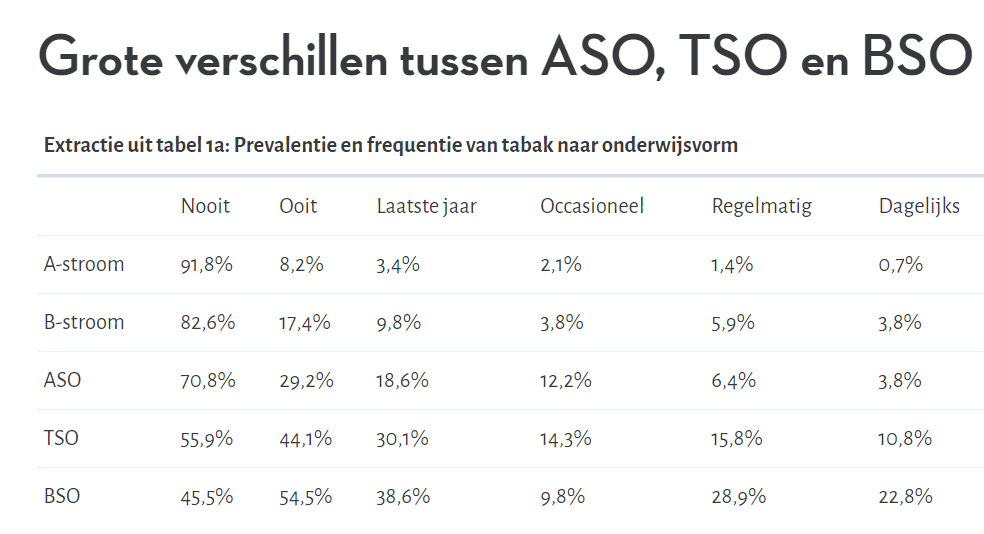 Bron: Gezond Leven, 2013Persoonlijk besluitGevonden info – zoekresultaten Ik vond bij de meeste opdrachten voldoende informatie. Ik vind dat ik een goede basistekst heb gevonden want ik kon de meeste opdrachten volledig en vlot maken. Het thema dat ik had gekregen sprak mij ook aan. Dit heeft zeker meegespeeld in het zoekproces. Ik moest bijvoorbeeld niet lang nadenken om zoektermen te vinden. Wanneer ik de opdrachten goed had gelezen kon ik de meeste vlot oplossen. Ik had vooral moeite met stap 3.4. Dit komt omdat ik probeerde om vaak andere zoekmachines en zoektermen te gebruiken. Deze stap verliep ook het traagste omdat ik heel vaak hetzelfde moest doen. Ik heb vaak Google gebruikt omdat ik deze dagelijks gebruik. Daarnaast heb ik vaak ook de zoekmachine Lemo gebruikt. Dit komt omdat ik telkens makkelijk kon terugvinden wanneer de bron is gemaakt en door wie. Ik ging er ook van uit dat als een bron op Lemo terug te vinden is dat deze bron ook betrouwbaar is. Dit denk ik omdat Lemo gebruikt wordt voor hogescholen. Ik had weinig moeite om nieuwe zoekmachines te gebruiken. Dit komt omdat ik dit zeer leerrijk vond. Ik werkte weinig met Ecosia omdat ik vaak weinig resultaten had. De zoekstrategie die ik zeker zal meenemen om later te gebruiken is het zoeken van meerdere trefwoorden. Als ik bijvoorbeeld een groepswerk of een eindwerk moet maken dan zou ik eerst beginnen met het zoeken van verschillende trefwoorden. Ik vind dit zeer handig omdat je dan verschillende aspecten van het thema al kan onderzoeken. In het middelbaar deed ik dit niet en vaak had ik heel veel info over 1 klein aspect en zeer weinig informatie over andere aspecten. Ik vond dat ik heel veel informatie had over allerlei verschillende aspecten van tienerproblematieken. Ik ga ervan uit dat de informatie die ik heb opgezocht relevant en betrouwbaar is. Dit komt omdat ik vaak de zoekmachine Lemo heb gebruikt. Daarnaast heb ik mijn bronnen verschillende keren gecontroleerd en nagekeken. Ik heb niet meteen de eerste bron gekozen die ik tegenkwam maar ik heb vaak verder gekeken en verder gezocht naar bronnen die meer betrouwbaar zijn. Ik heb bijvoorbeeld bij deelstap 4.3 bij de ministers eerst op Wikipedia gekeken. Ik ben dan teruggekeerd naar mijn zoekresultaten om een site te openen van de Vlaamse Overheid. Ik heb bij “hoe” ook bijgeschreven waarom ik dat gedaan heb. Verloop opdracht – vaardigheden Ik vind van mijzelf dat ik heel veel tijd heb gestoken in deze opdracht. Ik vond het soms ook zeer moeilijk om de opdracht te begrijpen. Ik heb de deelopdrachten meestal meerdere keren moeten lezen omdat ik niet echt wist wat ik moest doen. Eenmaal ik wist wat ik moest doen ging het wel vlot. Ik ga er ook van uit dat ik alle opdrachten zeer grondig gemaakt heb. Ik vond deze opdracht wel nuttig omdat ik bij grote taken anders zal werken. Ik zal het internet anders gebruiken dan dat ik vroeger deed. Ik zal bijvoorbeeld eerst verschillende zoektermen opschrijven omdat je zo veel informatie kan terugvinden over elk aspect van het thema. Ik denk wel dat ik gerichter en efficiënter naar info op zoek ga. Ik denk dit omdat ik makkelijker iets kan terugvinden op het internet dan voor deze opdracht. Door deze opdracht  ben ik ook in contact gekomen met zoekmachines die ik meestal niet gebruik en met databanken die ik voor deze opdracht niet kende. Dit helpt ook om efficiënter op zoek te gaan naar info. Ik zal bijvoorbeeld meer gebruik maken van overheidssites en van Lemo dan dat ik gewoon alles intyp in Google. De juridische databank “Vlaamse Codex” vond ik heel handig om juridische documenten te vinden en dit zal ik ongetwijfeld wel nog eens nodig hebben. Doordat ik nu in contact gekomen ben met de Vlaamse Codex kan ik nu gerichter en efficiënter zoeken naar juridische documenten dan vroeger. Ik moet zeker nog meer tijd steken in het gebruik van meerdere zoekmachines. Ik doe dit al maar ik vind dat ik nog altijd meer zoekmachines kan gebruiken. Er bestaan namelijk zoveel goede zoekmachines en ik zal proberen om daar meer gebruik van te maken. Ik maak al meer gebruik van Lemo dan vroeger maar ik zal proberen om ook meer gebruik te maken van GoPress Academic. Ik vind van mijzelf dat ik heel snel weg ben met het gebruik van nieuwe en andere zoekmachines. Ik merk dat andere studenten toch wel moeite hebben om  met de zoekmachines Lemo en GoPress Academic te werken. Ik heb dit probleem niet. Ik kon heel snel werken met deze zoekmachines en dit koste mij niet zo veel moeite. Ik had ook niet veel moeite om nieuwe zoektermen te bedenken. Ik had bij sommige zoektermen weinig zoekresultaten maar ik kon deze snel aanpassen. Ik heb geleerd dat er veel verschillende zoekmachines bestaan en dat het belangrijk om te beslissen welke zoekmachine je waarvoor kunt gebruiken. Daarnaast heb ik ook geleerd dat het belangrijk is om na te denken over verschillende zoektermen. Als je dit doet dan zal je volgens mij veel gedetailleerder opzoekingswerk kunnen doen. Dat het belangrijk is om vooraf na te denken over welke zoektermen je kan gebruiken zal mij zeker bijblijven. Ik zal dit zeker gebruiken bij toekomstige opdrachten. BronnenlijstA White, M., R. Slemp, G., Simon Murray, A., (2017). An Eyes Open Approach to Teen Sleep Problems. Oliver M. Future Directions in Well-Being (pp 191-195). Cham: Springer International Publishing AG.Belga. (26, november, 2018). Een op de vijf jongeren heeft financiën niet op orde. Het Nieuwsblad. https://academic.gopress.be.Blomert, L., Willems, G., Froyen, D. (2011). Evidence for a Specific Cross-Modal Association Deficit in Dyslexia: An Electrophysiological Study of Letter-Speech Sound Processing.Braams, T. (2001). Kinderen met dyslexie: een gids voor ouders. Amsterdam: BoomBraams, T. (2007). Dyslexie: een complex taalprobleem. Amsterdam: BoomBrokken, T. (2011). Zwangerschapspreventie bij tieners [bachelor proef]. Turnhout: Katholieke Hogeschool Kempen. http://limo.libis.be/primo_library/libweb/action/search.do?fn=search&ct=search&initialSearch=true&mode=Basic&tab=doks_tab&indx=1&dum=true&srt=rank&vid=DOKS&frbg=&vl%28freeText0%29=Zwangerschapspreventie+bij+tieners&scp.scps=scope%3A%28DoKS%29Coeck, I., Pleysier, S., Geweld in context. Kinderen en jongeren als slachtoffer van geweld in het gezin., (2016) Welwijs: Wisselwerking Onderwijs en Welzijnswerk. Vol. 27, p. 20 – 24.De Condé, R., (26, november,2018). Birgit Van Mol doorkruist Vlaanderen voor Rode Neuzen Dag. Het Belang van Limburg. https://academic.gopress.be/Elen, K. (2016) Ongeplande zwangerschap bij tieners: Fara aan het woord over de rol van school en CLB. Caleidoscoop leerlingenbegeleiding vandaag en morgen, 28, 6-14.Hendriks, G.J. van Minnen, A., (2006). Posttraumatische stressstoornis bij adolescenten na seksueel misbruik: goed te behandelen. Nederlands tijdschrift voor geneeskunde, 150, 281-285.Hinduja, S., W. Patchin, J.  (2017). Cultivating youth resilience to prevent bullying and cyberbullying victimization. Child Abuse & Neglect, 73, 51-62.Kiekens, G., Bruffaerts, R., Mortier, P., Demyttenaere, K., Claes, L., (2015). Zelfverwondend gedrag bij adolescenten. Neuron, Vol. 20, p. 1 – 4.M. Zweig, J., Dank, M., Yahner, J., Lachman, P. (2013). The Rate of Cyber Dating Abuse Among Teens and How It Relates to Other Forms of Teen Dating Violence. Journal of Youth and Adolescence, 42, 1063–1077.Matthys, F. (2013). Als kleine kinderen groot worden: een handige gids over alcohol, tabak en drugs voor ouders van tieners. z.p.: z.n.Mommerency, G., Boonen, G., Bosmans, G., Braet, C., Schoentjes, E., (2009). Cognitief – gedragstherapeutische groepstraining voor angst en depressie bij jongeren. Gedragstherapie, 32, p.5-34.Naber, P., Acharki, E.R. (2017). Oplossingsgerichte aanpak van obesitas. Ervaringen van tieners en hun ouders. Antwerpen: Garant Uitgevers.Nuyts, J., (21, november, 2018). Aantal jonge leefloners stijgt sterk. Knack, 47, 22-22. https://academic.gopress.be.
Poleij, C., Leseman, P., Stikkelbroek, Y. (2009). Effecten van een groepstraining ter preventie van internationaliserende stoornissen bij dyslectische adolescenten: een pilot-onderzoek. Utrecht: AgielPoleij, C., Stikkelbroek, Y. (2009). Dyslexie de baas. Aanpak van psychosociale problemen van jongeren met dyslexie. (pp. 10-18). Houten: Bohn Stafleu van Loghum. Sckokkaert, J. (2006). Zelfverwonding en zelfmoord bij tieners. Forum: Vlaams secretariaat van het katholiek onderwijs, 37, 13-18.Smits, A., Braams, T. (2006). Dyslectische kinderen leren lezen: individuele, groepsgewijze en klassikale werkvormen voor de behandeling van leesproblemen. Amsterdam: BoomStikkelbroek, Y. (2012). Depressie bij kinderen. Tielt: Uitgeverij Lannoo Campus.Stikkelbroek, Y., (2017). Depressie na stressvolle levensgebeurtenissen bij jongeren; effect van emotieregulatie. Tijdschrift voor psychiatrie., 59, 121-121.Stikkelbroek, Y., Prinzie, P. (2008). Complicaties bij behandeling van depressieve adolescenten met cognitieve gedragstherapie.Stikkelbroek, Y., Prinzie, P. (2008). Complicaties bij behandeling van depressieve adolescenten met cognitieve gedragstherapie. Kind & Adolescent Praktijk, 7, p 52–60.(TV. Klasse, 2011)Van Gelder, N. (2005). Justitie en drugs bij minderjarigen [bachelor proef]. Geel: Katholieke Hogeschool Kempen. http://limo.libis.be/primo_library/libweb/action/search.do?fn=search&ct=search&initialSearch=true&mode=Basic&tab=doks_tab&indx=1&dum=true&srt=rank&vid=DOKS&frbg=&vl%28freeText0%29=drugs+minderjarigen&scp.scps=scope%3A%28DoKS%29Van Gysegem, S., Maertens, S. (2016). Typisch tieners: modern opvoedingshandboek voor ouders over internetgebruik, uitgaan, seks, gedrag... Gent: Borgerhoff & Lamberigts.Vandewalle, F. (2017). Zeggen echt alle jongeren ja tegen MDMA?' Hoe omgaan en bespreekbaar maken van drugs bij jongeren in VZW Groep Intro [bachelor proef]. Kortrijk: Katholieke Hogeschool VIVES Kortrijk. https://limo.libis.be/primo-explore/search?query=any,contains,jongeren%20drugs&tab=doks_tab&search_scope=DoKS&sortby=rank&vid=DOKS&lang=nl_BE&offset=0(VRT. Één, 2011)(VTM. Telefacts, 2013)Zaric, G., Fraga Gonzalez, G., Tijms, J., van Der Molen, M.W., Blomert, L., Bonte, M. (2014). Reduced Neural Integration of Letters and Speech Sounds in Dyslexic Children Scales with Individual Differences in Reading Fluency. (Research Article) (Letter to the editor)Zaric, G., Fraga Gonzalez, G., Tijms, J., van Der Molen, M.W., Blomert, L., Bonte, M. (S.D.). A Randomized Controlled Trial on The Beneficial Effects of Training Letter-Speech Sound Integration on Reading Fluency in Children with Dyslexia.Trefwoord: tiener problemenVia zoekmachine: GoogleHoe?Totaal zoekresultaten1 030 000Ik heb het trefwoord ingevoerd in de zoekmachine google. Dan heb ik daar gezien dat ik 
1 030 000 zoekresultaten had.Boek 5 690Ik heb op meer geklikt en daar de filter boeken aangeklikt. Daar zag ik dat ik 5 690 resultaten had.Krantenartikel40 700Ik heb terug op meer geklikt en daar zag ik nieuws staan. Ik heb hierop geklikt en dan vond ik 40 700 krantartikelen.Afbeelding900 ongeveerIk heb de filter afbeeldingen aangeklikt. Ik vond geen resultaat van hoeveel afbeeldingen ik vond. Daarom heb ik een schatting gedaan.Video33 100Ik heb terug op de filter video’s geklikt. Ik vond daar ook dat ik 33 100 resultaten had.Shopping 
(in de omgeving van Kortrijk)18Ik heb op shopping geklikt en daar vond ik films en boeken die je kan kopen die te maken hebben met het trefwoord.Trefwoord: tiener problemenVia zoekmachine: EcosiaHoe?Totaal zoekresultaten397 000 resultatenIk heb in de zoekmachine Ecosia het trefwoord tiener problemen ingetypt. Hier vond ik 397 000 resultatenBoek Niet gevondenIk heb op Ecosia geen filter gevonden voor boeken.Krantenartikel2Ik heb in de zoekmachine Ecosia op de filter nieuws geklikt. Ik heb dan 2 artikels gevonden.AfbeeldingOngeveer 600Ik heb op de filter beeld geklikt. Ik heb daar ongeveer 100 rijen van afbeeldingen met telkens 6 afbeeldingen per rij. VideoOngeveer 1000 resultatenIk heb in Ecosia geklikt op de filter video’s. Ik had 100 pagina’s van video’s gevonden en op elke pagina staan er ongeveer 10 filmpjes. Ik heb dus een schatting gemaakt.Shopping 
(in de omgeving van Kortrijk)Niet gevondenIk heb op Ecosia geen filter van shopping gevonden.Trefwoord: tienerzwangerschapVia zoekmachine: GoogleHoe?Totaal zoekresultaten39 400 resultatenIk heb dit trefwoord in de zoekmachine ingetypt en bovenaan de pagina heb ik dan gezien dat ik 39 400 resultaten had.Boek 2 130 resultaten Ik heb op de filter boeken geklikt.Krantenartikel3 870 resultatenIk heb op de filter nieuws geklikt.AfbeeldingOngeveer 540 resultatenIk heb op de filter afbeeldingen geklikt. Ik had 90 rijen afbeeldingen met per rij telkens 6 afbeeldingen. Daarom heb ik ongeveer 540 resultatenVideo979 resultatenIk heb op de filter video’s geklikt.Shopping 
(in de omgeving van Kortrijk)1Ik heb op de filter shopping geklikt.Trefwoord: tienerzwangerschapVia zoekmachine: EcosiaHoe?Totaal zoekresultaten7530 resultatenIk heb de trefwoord tienerzwangerschap in de zoekmachine Ecosia ingetypt. Ik vond dan bovenaan de pagina dat ik 7530 resultaten had.Boek Niet gevondenEr is geen filter voor boeken op de zoekmachine Ecosia.Krantenartikel1Ik heb op de filter nieuws geklikt en ik heb daar 1 krantenartikel gevonden.AfbeeldingOngeveer 540 afbeeldingenIk heb op de filter beeld geklikt en dan heb ik geteld hoeveel afbeeldingen er per rij stonden en hoeveel rijen er waren. Ik heb 6 afbeeldingen per rij geteld en er zijn volgens mij ongeveer 90 rijen. VideoOngeveer 133 resultatenIk heb op de filter video’s geklikt en dan terug het aantal pagina’s geteld en vermenigvuldigt met het aantal video’s per pagina. Shopping 
(in de omgeving van Kortrijk)Niet gevondenEr is geen filter voor shopping op de zoekmachine EcosiaTrefwoord: alcoholproblemenVia zoekmachine: GoogleHoe?Totaal zoekresultaten6 290 000Ik heb het trefwoord alcoholproblemen in de zoekmachine Google ingetypt. Bovenaan de pagina staat er dat ik 6 290 000 resultaten had.Boek 14 900Ik heb op meer geklikt en daar de filter boeken aangeklikt. Daar zag ik dat ik 14 900 resultaten had. Krantenartikel58 100Ik heb op de filter nieuws geklikt en bovenaan de pagina zag ik het aantal resultaten staan.AfbeeldingOngeveer 780 Ik heb op de filter afbeeldingen geklikt en teruggekeken naar het aantal rijen en het aantal afbeeldingen per rij. Bij de meeste rijen stonden er 6 afbeeldingen in en ik heb ongeveer 130 rijen geteld.Video42 700Ik heb op de filter video’s geklikt en bovenaan de pagina vond ik mijn resultaten staan. Shopping 
(in de omgeving van Kortrijk)Ongeveer 80Ik heb op de filter shopping geklikt. Ik had 4 pagina’s met ongeveer 20 shopping artikelen per pagina. Trefwoord: alcoholproblemenVia zoekmachine: EcosiaHoe?Totaal zoekresultaten19 100Ik heb het trefwoord alcoholproblemen ingetypt. Dan drukte ik op zoeken en ik vond bovenaan de pagina mijn zoekresultaten.Boek Niet gevondenEr is geen filter voor boeken op de zoekmachine Ecosia.KrantenartikelGeen resultatenIk heb op de filter nieuws geklikt maar de zoekmachine Ecosia vond geen krantenartikelen.AfbeeldingOngeveer 600 Ik heb op de filter beeld geklikt dan heb ik opnieuw de rijen geteld en de afbeeldingen per rij. Ik heb 6 afbeeldingen per rij en dan heb ik in totaal ongeveer 100 rijen geteld.Video 37Ik heb op de filter video’s geklikt, daar vond ik 4 pagina’s met video’s. Op de laatste pagina stonden er 7 video’s en op de eerste 3 telkens 10.Shopping 
(in de omgeving van Kortrijk)Niet gevondenEr is geen filter voor shopping op de zoekmachine EcosiaTrefwoord: tiener problemenTotaal zoekresultaten19 Ik heb in LIMO het trefwoord tiener problemen ingetypt. Ik vond dan onder de zoekbalk dat ik 19 resultaten had gevonden. Boek 7Op de pagina staat er onder type bron en onder artikels hoeveel boeken er zijn gevonden. Bij dit trefwoord zijn dit er 7.Krantenartikel8Op de pagina staat er boven het aantal boeken en in de kolom van type bron hoeveel artikels er zijn gevonden. Bij dit trefwoord zijn er 8 artikels gevonden.Eindwerken3Dit is ook terug te vinden in dezelfde kolom, namelijk in de kolom type bron.Audiovisueel materiaal3Dit getal is ook terug te vinden in de kolom type bron. Diverse teksten4Dit getal is ook terug te vinden in de kolom type bron.Trefwoord: tienerzwangerschapTotaal zoekresultaten198 Ik heb het trefwoord tienerzwangerschap ingetypt in de zoekbalk van LIMO. Ik vond dan onder de zoekbalk dat ik 198 resultaten had in het totaal.Boek 56Ik heb in de kolom type bron gezien dat ik 56 boeken had gevonden bij dit trefwoord. Krantenartikel125In de kolom type bron vond ik naast artikels dat ik 125 krantenartikelen had gevonden.Eindwerken30In de kolom type bron kan je zien dat er 30 eindwerken zijn gevonden bij dit trefwoord.Audiovisueel materiaal10In de kolom type bron kan je zien dat er 10 resultaten zijn gevonden van audiovisueel materiaal.Diverse teksten10Dit getal is ook terug te vinden in de kolom type bron.Trefwoord: alcoholproblemenTotaal zoekresultaten506Ik heb het trefwoord alcoholproblemen ingetypt in de zoekbalk van LIMO. Ik vond dan onder de zoekbalk dat ik 506 zoekresultaten had in het totaal.Boek 122Ik heb in de kolom type bron gezien dat ik 122 boeken had gevonden bij dit trefwoord. Krantenartikel366In de kolom type bron vond ik naast artikels dat ik 366 krantenartikelen had gevonden.Eindwerken26In de kolom type bron kan je zien dat er 26 eindwerken zijn gevonden bij dit trefwoord.Audiovisueel materiaal7In de kolom type bron kan je zien dat er 7 resultaten zijn gevonden van audiovisueel materiaal.Diverse teksten22Dit getal is ook terug te vinden in de kolom type bron.OrganisatiesDienstVoorzieningContactgegevensAlgemene werking en doelgroepStichting Dyslexie NederlandJe kan een contactformulier invullen op de website: http://www.stichtingdyslexienederland.nl/Doel van de stichting is het bevorderen van kennisoverdracht van wetenschap naar praktijk, met name het bevorderen van diagnostiek en behandeling van dyslexie op een wetenschappelijk verantwoorde wijze. De Stichting realiseert dit doel door publicaties en het organiseren van congressen en studiedagen.NaamUitlegFoto en bronvermeldingCaroline BeckLeo BlomertLeo Blomert heeft onderzoek gedaan naar de prevalentie van ernstige lees- en spellingproblemen bij kinderen in het basisonderwijs in Nederland. Hij schreef daarnaast ook enkele boeken, een voorbeeld hiervan is dyslexie in Nederland.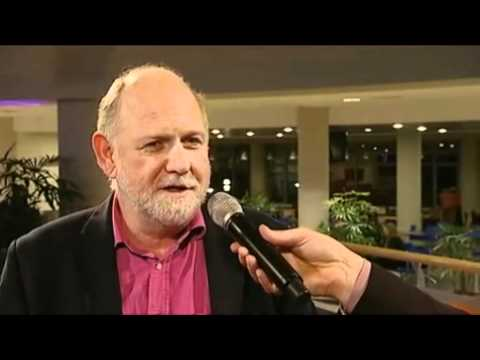 https://www.youtube.com/
watch?v=hgAYi7fsI5IBoetschTom BraamsTom Braams is sinds 1987 gespecialiseerd in de diagnostiek en behandeling van leerstoornissen, en deed toegepast wetenschappelijk onderzoek naar cognitieve vaardigheden die van belang zijn bij dyslexie. Hij schreef ook enkele boeken over dyslexie en dyscalculie. 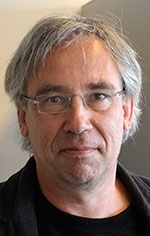 https://braams.nl/over-braams/over-oprichter-tom-braamsBradyBruckBurdettCarollChhabildasDe JongElbroGoodmanGreenGriffiths HagellHennemanHulslanderHumphreyLoeberLutje SpelbergMartensMaughanMcNultyMeltzerOlsonPaulesuPenningtonPicklesRapalaRia KleijnenRia Kleijnen is Projectleider Dyslexie in transitie (gemeente-onderwijs-zorg). De professionele passie van haar is het verbeteren van het welzijn en het competentiegevoel van diegenen met wie ik werk of samenwerk. Ze werkte en werkt vooral samen met kwetsbare kinderen en jongeren.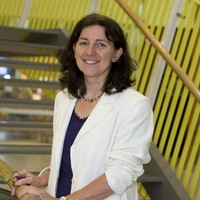 https://nl.linkedin.com/in/dr-ria     kleijnen-0a731386RuijssenaarsRuijssenaarsRutterSarah MortonSarah Morton is een Nederlandse schrijfster. Ze geeft ook geregeld lezingen in Nederland. Dit doet ze alleen of met andere mensen en ze spreekt over haar ervaringen. https://twitter.com/freesarahmorton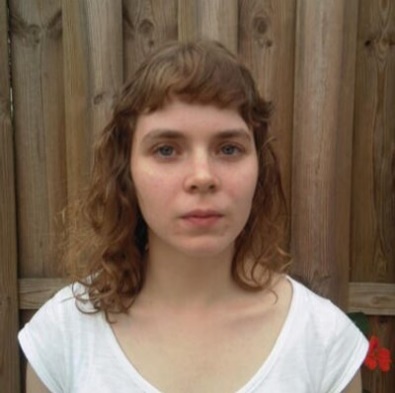 ShanahanShaywitzSiegelSingerSmitsMargaret Jean SnowlingMargaret Jean Snowling is een Britse psycholoog en ze is ook directeur van het St John's College, Oxford. Ze heeft in 2013 een prijs gekregen voor haar bijdragen aan de studie van dyslexie. 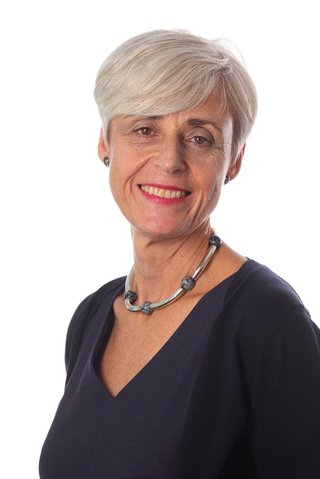 https://www.sjc.ox.ac.uk/discover
/people/professor-maggie-snowling/StanovichStouthammerTheunissenTorgesenVan DaalVan den BosVan der LeijVan WoerdenVellutinoWiersWillcuttWolfYuleDefinities/moeilijke woordenVerklaringAdequaat handelenGevonden in cursus van pedagogiek: op zelfstandige, reflexieve en verantwoordelijke manier succesvol uitvoeren van taken en oplossen van problemen.Co-morbiditeitContinuüm Gevonden via online woordenboek: ononderbroken lijn of reeks, een doorlopend geheel.Didactische resistentieDiscrepantieDysthymieEmpirische ondersteuningExclusie Fonologische problemenInclusie Gevonden in cursus van algemene orthopedagogiek: deel van het geheel, ingesloten, erbij horen. InhibitievermogenManifesterenPrevalentieGevonden in cursus van bijzondere orthopedagogiek: het voorkomen, hoeveel iets voorkomt. PseudowoordenRetardatie SchoolverzuimGevonden via online woordenboek: Als leerlingen niet naar school gaan terwijl dit wel verplicht is of verwacht wordt.Soort bronBronvermeldingBoekBeck, J.S. (1999). Cognitive therapy; Basics and Beyond. Nederlandse editie door H. Geluk (1999). Basisboek cognitieve therapie. Baarn: HB Uitgevers.Tijdschrift Bos, K.P. van den, Ruijssenaars, A.J.J.M, &Spelberg, H.C. lutje (2008). De diagnose van dyslexie en de ontwikkeling van woorden lezen. Tijdschrift voor Orthopedagogiek, 47, 325-338.Handleiding Verhulst, F.C., Ende, J. van der, & Koot, H.M. (1996). Handleiding voor de CBCL/4-18. Rotterdam: Afdeling Kinder- en jeugdpsychiatrie Sophia Kinderziekenhuis/Academisch Ziekenhuis/Erasmus Universiteit.Opsomming bronnen uit lijst basistekstVindplaats van elke bronHoe?Poleij, C.J.J., Leseman, P.P.M., & Stikkelbroek, Y.A.J. (2009). Effect van een groepstraining Literatuur 123 ter preventie van internaliserende stoornissen bij dyslectische adolescenten. Fysieke vindplaats:VIVES Campus Kortrijk   Bib 1e verdieping   376.5Ik heb de titel van deze bron in Limo ingevoerd. Ik heb wel “Literatuur 123” weg gelaten uit de titel. Dit heb ik gedaan omdat ik deze bron niet kon vinden. Ik heb dan gekeken waar ik deze bron kon vinden. Dit deed ik door op de knop locaties te klikken. Daar vond ik dat dit boek in de bibliotheek van Vives Kortrijk ligt.Scholing, A. (2002). Gedragstherapeutische en cognitieve interventies bij kinderen met angststoornissen. Kind en AdolescentDigitale vindplaats: LimoZoekterm: Gedragstherapeutische en cognitieve interventies bij kinderen met angststoornissenIk heb de titel van deze bron ingevoerd in Limo. Ik vond dan 3 resultaten maar enkel 1 was de juiste. Ik heb dan gekeken op Limo of deze bron in de bibliotheek ligt van Vives Kortrijk. Dit was niet zo dus dan is dit een digitale bron. Ik wist dit doordat er geen knop met locatie te vinden was.Sheffield, J. K., Spence, S. H., Rapee, R. M., Kowalenko, N., Wignall, A., Davis, A., & McLoone, J. (2006). Evaluation of universal, indicated, and combined cognitive behavioral approaches to the prevention of depression among adolescents. Journal of Consulting and Clinical PsychologyDigitale vindplaats:http://psycnet.apa.org/
record/2006-03253-007Zoekterm: valuation of universal, indicated, and combined cognitive behavioral approaches to the prevention of depression among adolescentsIk heb eerst de titel in Limo ingevoerd. Ik vond daar geen resultaten. Ik heb dan de titel in Google Chrome ingevoerd. Ik heb het eerste zoekresultaat aangeklikt. Ik kwam tot de conclusie dat deze bron een pdf is waarvoor je moet betalen.Blomert, L. (2005). Dyslexie in Nederland: Theorie, Praktijk en Beleid. Amsterdam: NieuwezijdsFysieke vindplaats:KU Leuven Bibliotheken Psychologie en Pedagogische Wetenschappen   PBIB: Bibliotheek Psychologie en Pedagogische Wetenschappen   +73.10 BLOM 2005Ik heb de titel van deze bron in Limo ingevoerd. Ik vond dan terug 3 resultaten maar 1 was de correcte. Dan klikte ik op de knop locaties. Ik zag dat er geen basisgegevens gevonden waren. Dan klikte ik op de knop meer locaties. Dan zag ik dat er een exemplaar ligt in de bib van KU Leuven.Bos, K.P. van den, Ruijssenaars, A.J.J.M, &Spelberg, H.C. lutje (2008). De diagnose van dyslexie en de ontwikkeling van woorden lezen. Tijdschrift voor OrthopedagogiekFysieke vindplaats:VIVES Campus Kortrijk Bib 1e verdieping 376.5Ik heb de titel van deze bron in limo ingevoerd. Ik had dan terug 3 zoekresultaten. Ik heb dan op het juiste zoekresultaat geklikt en dan op de knop locaties. Dan zag ik dat deze bron in de bibliotheek van VIVES Kortrijk ligt.Bosman, A.M.T., & Braams T. (2005). Depressie en angst bij basisschoolleerlingenmet dyslexie. Tijdschrift voor OrthopedagogiekFysieke vindplaats:VIVES Campus Kortrijk Bib 1e verdieping376.5Ik heb terug de titel van deze bron in limo ingevoerd. Dan heb ik de juiste bron aangeklikt en ook de knop locaties.Braams, T., (2002). Dyslexie. Een complex taalprobleem. Amsterdam: Boom.Fysieke vindplaats:VIVES Campus KortrijkBib 1e verdieping 376.54Ik heb terug de titel van deze bron in Limo ingevoerd. Dan heb ik de juiste bron aangeklikt en ook de knop locaties. Er waren deze keer wel 2 juiste resultaten maar bij de ene stond er geen datum bij. Ik heb deze gekozen met datum.Burden, R.L., & Burdett, J. (2005). Factors associated with successful learning in Literatuur 121 pupils with dyslexia: a motivational analysis. British Journal of Special Education, Digitale vindplaats: LimoZoekterm: Factors Associated with Successful Learning in Pupils with Dyslexia: A Motivational AnalysisIk heb de titel van deze bron in Limo ingevoerd. Dan heb ik terug de juiste bron aangeklikt en dan zag ik dat er geen fysieke exemplaren waren. Je kan deze bron enkel digitaal vinden. Caroll, J.M., Maughan, B., Goodman, R., & Meltzer, H. (2005). Literacy difficultiesand psychiatric disorders: evidence for comorbidity. Journal of Child Psychology and PsychiatryDigitale vindplaats: LimoZoekterm: Literacy difficulties and psychiatric disorders: evidence for comorbidityIk heb de titel van deze bron in Limo ingevoerd. Dan heb ik terug de juiste bron aangeklikt en dan zag ik dat er geen fysieke exemplaren waren. Je kan deze bron enkel digitaal vinden.Elen, R., & Monstrey, K. (2002). Attitude ten aanzien van kinderen met een leesachterstand.Tijdschrift voor OrthopedagogiekFysieke vindplaats:VIVES Campus Kortrijk Bib 1e verdieping 376.5Ik heb terug de titel van deze bron in Limo ingevoerd. Dan heb ik de juiste bron aangeklikt en ook de knop locaties. Ik vond hier terug waar ik deze bron kon vinden. Flannery-Schroeder, E.C., & Kendall, P.C. (2000). Group and individual cognitive-behavioraltreatments for youth with anxiety disorders: a randomized clinical trial.CognitiveTherapy and ResearchDigitale vindplaats: LimoZoekterm:Group and individual cognitive-behavioral treatments for youth with anxiety disorders: a randomized clinical trialIk heb de titel van deze bron in Limo ingevoerd. Dan heb ik terug de juiste bron aangeklikt en dan zag ik dat er geen fysieke exemplaren waren. Je kan deze bron enkel digitaal vinden.Goudena, P.P. (1994). Ontwikkelingsopgaven en opvoedingsopgaven. In J. Rispens, P. Goudena & J. Groenendaal (Eds.), Preventie van psychosociale problemen bij kinderen enjeugdigen. Bohn Stafleu van Loghum: Houten/ZaventemFysieke vindplaats:VIVES Campus Brugge   Bibliotheek   323 /004   Ik heb de titel van deze bron in Limo ingevoerd. Dan heb ik terug de juiste bron aangeklikt en dan zag ik dat er verschillende fysieke exemplaren beschikbaar zijn in verschillende bibliotheken. Ik heb de bibliotheek van VIVES Campus Brugge genomen.Hellendoorn, J., & Ruijssenaars, A.J.J.M. (2000). Personal experiences and adjustmentof Dutch adults with dyslexia. Remedial and Special EducationDigitale vindplaats: LimoZoekterm:Personal experiences and adjustment of Dutch adults with dyslexiaIk heb de titel van deze bron in Limo ingevoerd. Dan heb ik terug de juiste bron aangeklikt en dan zag ik dat er geen fysieke exemplaren waren. Je kan deze bron enkel digitaal vinden. Humphrey, N. (2002). Teacher and pupil ratings of self-esteem in developmentaldyslexia. British Journal of Special Education,Digitale vindplaats: LimoZoekterm: Teacher and pupil ratings of self-esteem in developmental dyslexia. British Journal of Special EducationIk heb de titel van deze bron in Limo ingevoerd. Dan heb ik terug de juiste bron aangeklikt en dan zag ik dat er geen fysieke exemplaren waren. Je kan deze bron enkel digitaal vinden.Vester, F. (1976), Hoe wij denken, leren en vergeten. Baarn/De Bilt: Bosch en Keuning/DeFonteinFysieke vindplaats:KU Leuven Bibliotheken Maurits Sabbebibliotheek GBIB: Godgeleerdheid 674 N 1976 VIk heb de titel van deze bron in Limo ingevoerd. Dan heb ik terug de juiste bron aangeklikt en dan zag ik dat er verschillende fysieke exemplaren beschikbaar zijn in verschillende bibliotheken. Ik heb de bibliotheek van KU Leuven gekozen.